Parent Council MeetingMinutes from meeting held on Thursday 16th Feb 2023   ATTENDANCEPresent:Alahna Low (AL) Audrey Quaile (AQ), Nicola McDonald (NM), Jen Mcwilliam (JMW), Kelly Paterson (KP), Hayley Sutherland (HS), Denise Holway, Gemma InsleyApologies:Rebecca Pirie (RP), Sarah Sunley (SS), Amanda Reid (AR), Jennifer Murray (JM)MINUTES1. WelcomeAQ welcomed everyone to the school!!2. Minutes of last Meeting and Matters ArisingThe Minutes of the last meeting were approved. 3 Treasures reportBalance as at today is £7672.62£5300 outgoings on Christmas trips and play equipment Still waiting to hear from Tesco regarding money4 HT report & Impact of COVID-19 UpdateSchool roll dropped by one child moving away but good news is that it looks like we will have 7 new P1s joining us in August so with 7 leaving to go onto Academy – that is a healthy replenishment.Standards and Quality Report/School Improvement PlanLearning for SustainabilityNew Polytunnel delivered, ready to be erected with help from Mr StewartDevelopment of LfS school action groups to address Global GoalsDates in the diary for Bennachie to engage in John Muir awardTo improve the assessment of writing across the school.New writing progression has been developed with accompanying assessment criteria – to be looked at in Family WorkshopModeration planned for term 4Supporting learners’ needs & removing barriers to learning. (Inverurie Cluster)Really good in-service input delivered by Mr Small on many aspects of supporting learners’ needs.  It was an opportunity to reflect on our current practice and think about next steps.  Emotional HWB is the single biggest barrier to learning in our setting and will be a significant focus for us going forward in partnership with our cluster partners. Social MediaFacebook page seems to have lots of visits/likes etc and we are enjoying being able to share in the moment.Play EquipmentThis is ordered and will be installed in March, so we are very much looking forward to having fun with that as we get into the swing of spring.Green Goblin kitcarWe have been fortunate to be allocated a BP engineer who has an interest in this area and who is also a former teacher, so we have been able to make an early start on the kitcar this year.  The P6s & 7s are really enjoying building the car with Maria and have a workshop set up in the GP room for this.  We are hoping to get the building and bodywork design done through some longer, more intense sessions now while we have Maria and then work on design and racing in the summer term.  TransitionThe transition program is progressing for our P7s going to Inverurie in August, they have had several visits to the campus for5. PC Activities/ FundraisingLooking at maybe having a class representative for each classroom.  Spring fair date Saturday 27th May.Beetle drive to be held August date to be confirmed. We are open to any suggestion on fundraising ideas please feel free to contact any member of the parent council forum or email your ideas to  (cogparentcouncil@gmail.com)6. AOBPlease turn off your car engine off when dropping off your children & waiting for children to come out of school. 7. Next meetingWill be on Thursday 27th April at 7.15pm at Chapel of Garioch School.  All parents/carers welcome.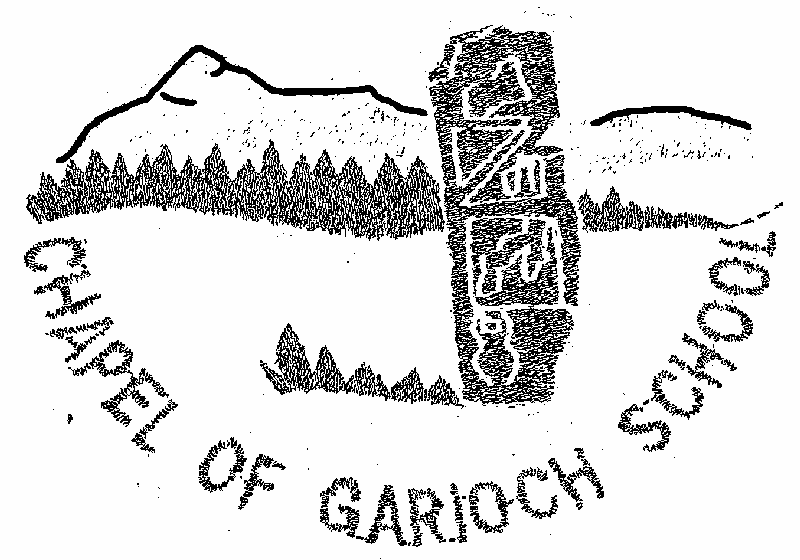 